Победитель конкурса лучших учителей ОУПриоритетного национального проекта «Образование»(2008 г)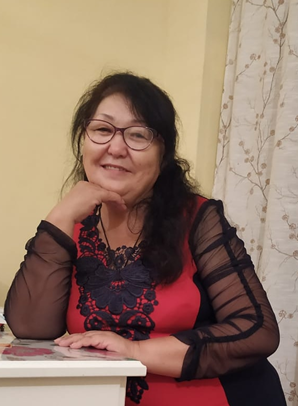                          ПРОКОПЬЕВА АНТОНИНА АНТОНОВНА учитель русского языка и литературы, методистМБОУ «Сунтарская СОШ №1 имени А.П. Павлова»Сунтарского улуса (района) Республики Саха (Якутия)Образование: высшее, филологическое  РО ИФФ  ЯГУ, 1987. УПД: высшая квалификационная категория (2017 г.).Педстаж: 33 годаНаграды:Отличник образования РС (Я), 2006Ветеран труда РС (Я), 2007Грант Президента РФ, победитель ПНПО, 2008Почетный гражданин Сунтарского наслега, 2011Почетная грамота МО РС(Я), 2012 г. Почетная Грамота АН РС (Я), 2012 г.Почетная Грамота ГС Ил Тумэн РС (Я), 2012 г.Медаль «За вклад в развитие образования», 2012Почетная Грамота МОП РС(Я), 2014 г.Почетная Грамота МОП РС(Я), 2015 г.Знак отличия «За заслуги в борьбе за природу седого древнего Вилюя», 2015Благодарственное письмо РКЦ Вилюйского региона, 2014 г.Диплом 1 степени Всероссийского конкурса «Мастер педагогического дела»Благодарственное письмо Санкт-Петербургского НЦ РАН, 2014 г.Диплом МОО «Достижения молодых» г. Москва, 2016 г.Благодарственное письмо Департамента по развитию гражданских институтов РС (Я), 2017.